      Ff is for……    Here is the fish. I can see it. 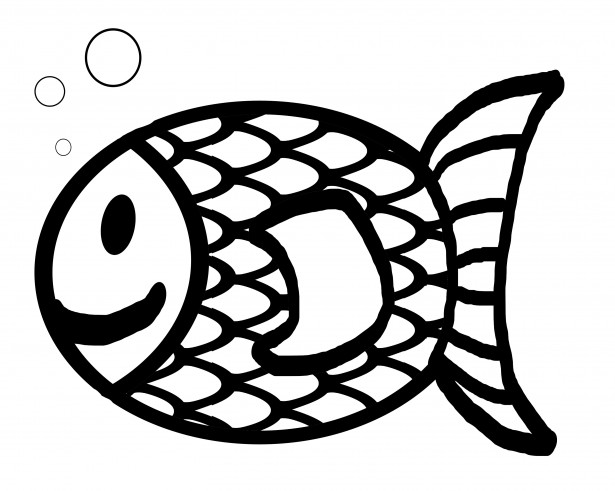 Here is the frog. I can see it.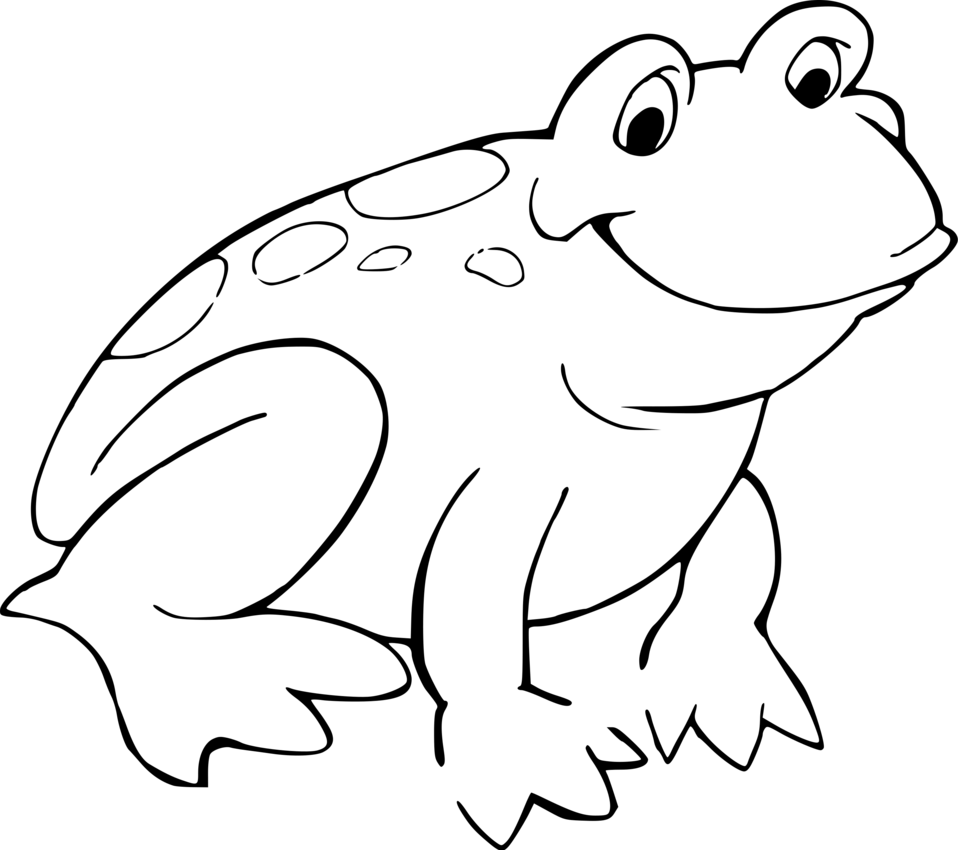 Here is the fork. I can see it. 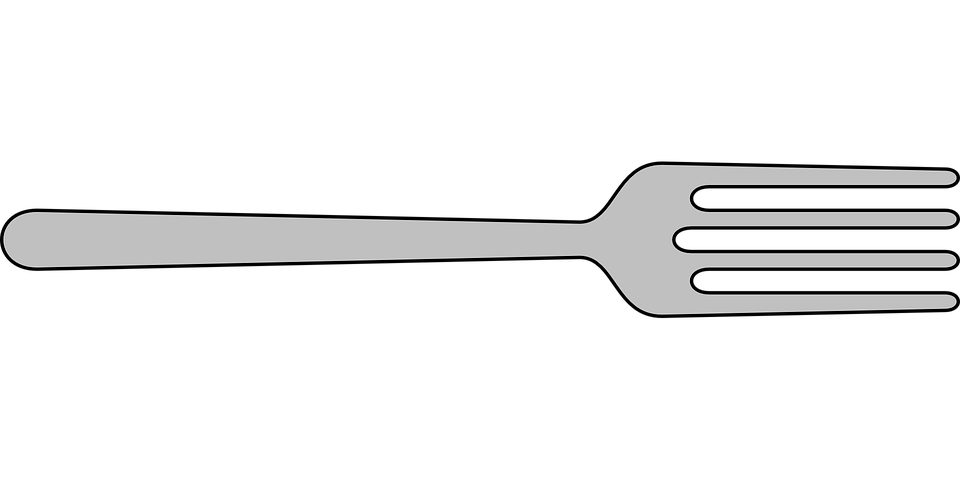 Here is the French fry. I can see it. 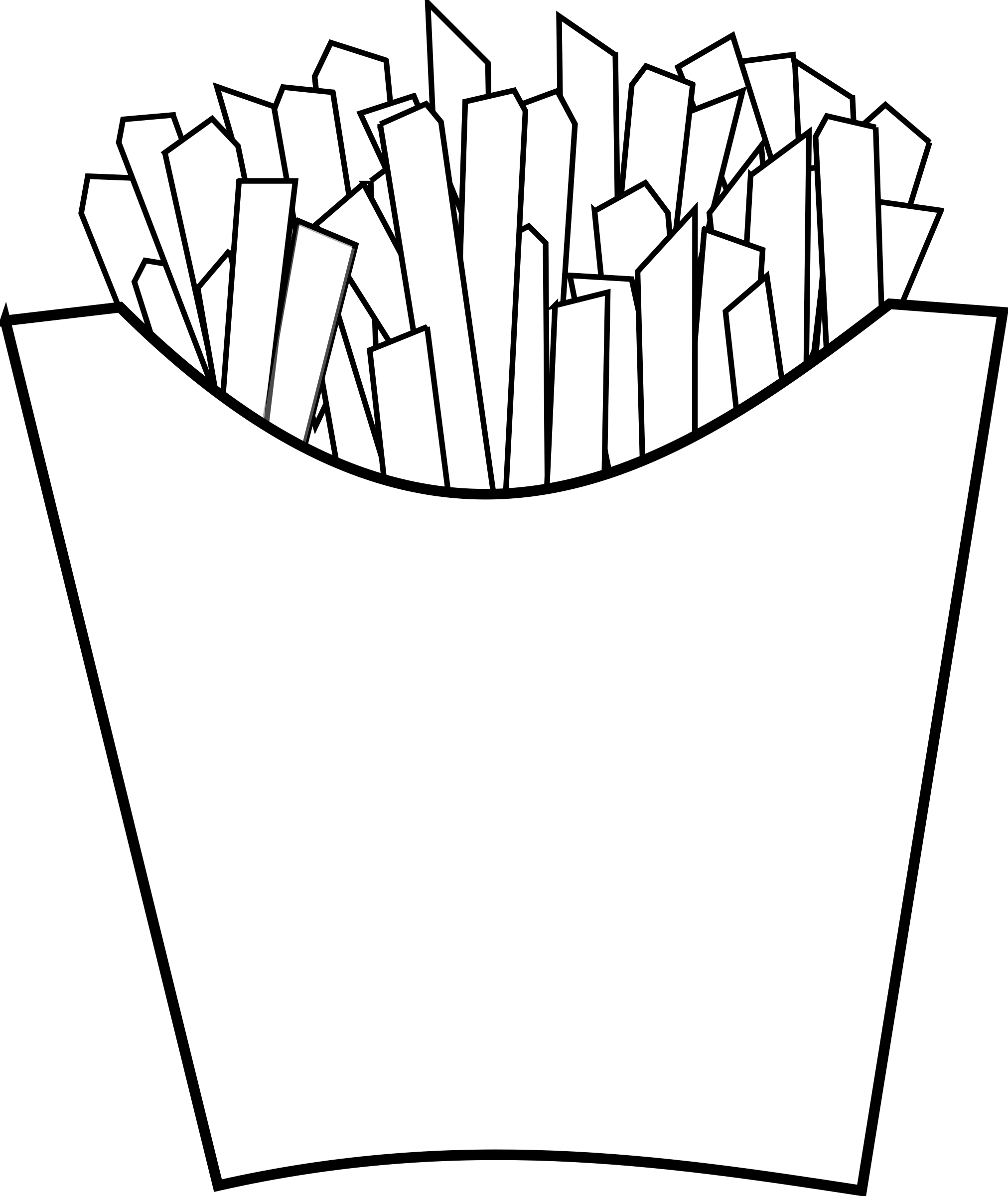 Here is the feather. I can see it.                                 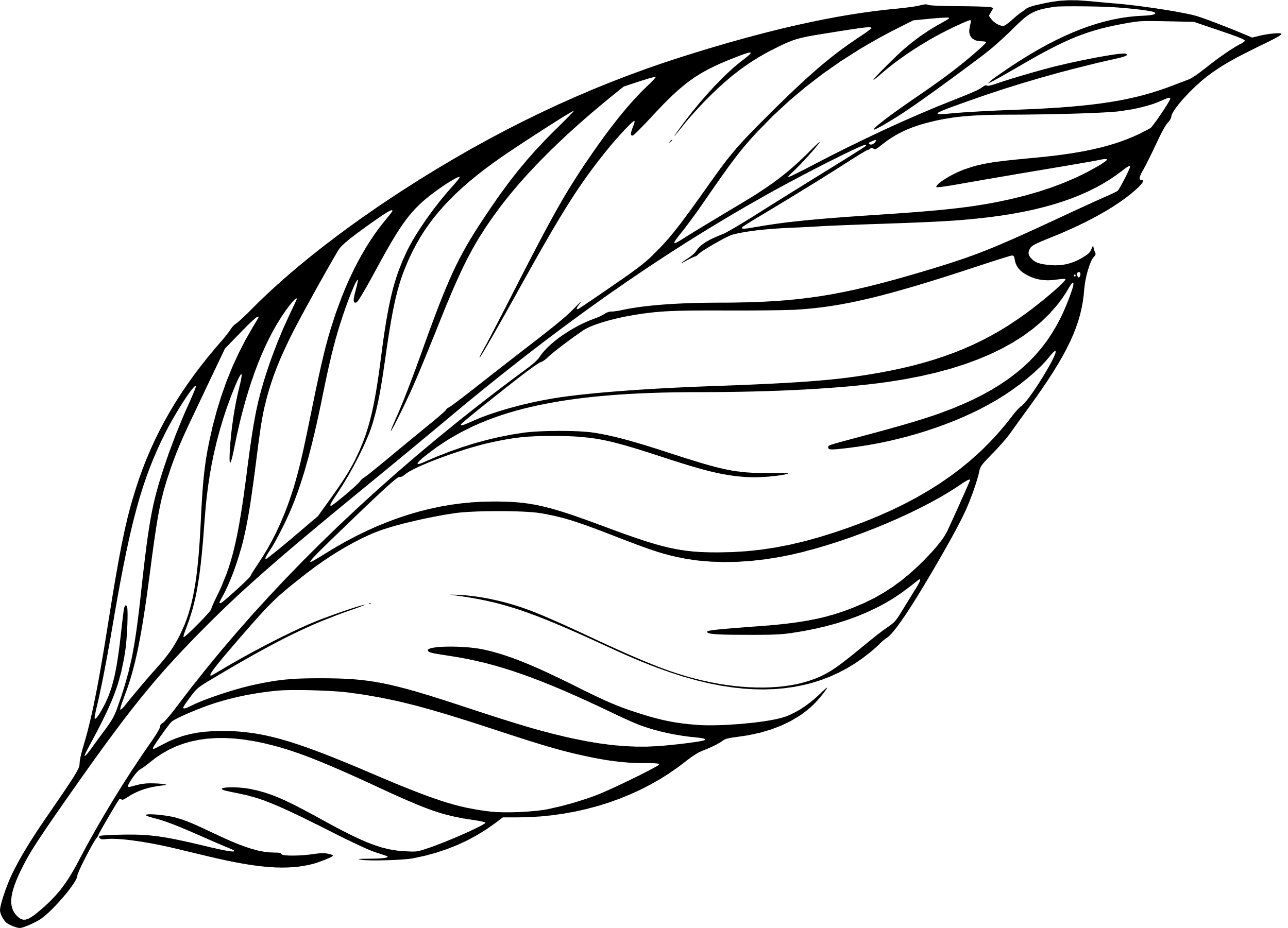 Here is the football. I can see it.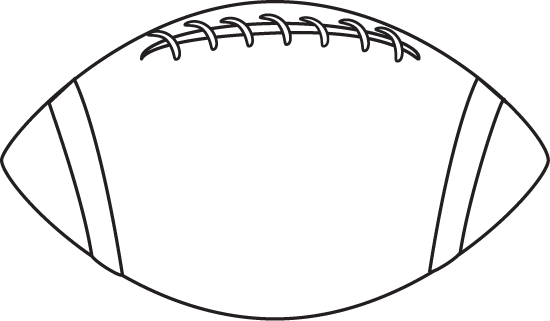 Here is the flower. I can see it.    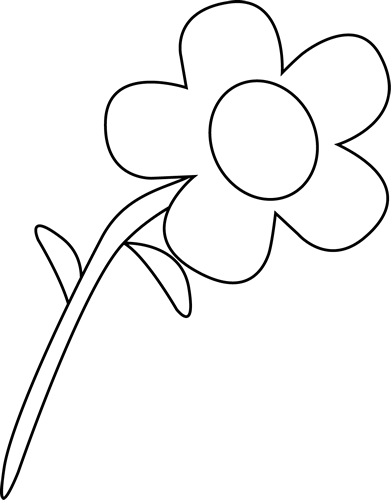 